№ 3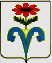 АДМИНИСТРАЦИЯ БЕССТРАШНЕНСКОГО СЕЛЬСКОГО ПОСЕЛЕНИЯ ОТРАДНЕНСКОГО РАЙОНА ПОСТАНОВЛЕНИЕ от 11.04.2016____                                                                                      № __75__                                        ст-ца БесстрашнаяО порядке разработки и утверждения бюджетного прогнозамуниципального образования Бесстрашненское сельское поселение Отрадненского района на долгосрочный периодВ соответствии со статьей 170.1 Бюджетного кодекса Российской Федерации п о с т а н о в л я ю:1. Утвердить Порядок разработки и утверждения бюджетного прогноза муниципального образования Бесстрашненское сельское поселение Отрадненского района на долгосрочный период (прилагается).2. Финансисту администрации Бесстрашненского сельского поселения Отрадненского района  (Логаш) обеспечить опубликование (обнародование) настоящего постановления в установленном порядке.3.  Постановление вступает в силу со дня его опубликования (обнародования) и распространяется на правоотношения, возникшие с 1 января 2016 года.Глава Бесстрашненского сельского поселенияОтрадненского района                                                                   В. Б. Панин ПРИЛОЖЕНИЕ                                                                                       УТВЕРЖДЕН			    постановлением администрации 					                Бесстрашненского  сельского поселения                                                                              Отрадненского района 						              от ___11.04.2016_____ №___75__ПОРЯДОКразработки и утверждения бюджетного прогноза муниципального образования Бесстрашненское сельское поселение Отрадненского района на долгосрочный период1. Настоящий Порядок определяет правила разработки и утверждения, период действия, а также требования к составу и содержанию бюджетного прогноза муниципального образования Бесстрашненское сельское поселение Отрадненского района на долгосрочный период (далее – Бюджетный прогноз).2. Бюджетный прогноз разрабатывается и утверждается каждые три года  на шесть и более лет на основе прогноза социально-экономического развития муниципального образования Бесстрашненское сельское поселение Отрадненского района на долгосрочный период (далее – Долгосрочный прогноз).В Бюджетный прогноз могут быть внесены изменения без продления периода его действия на основании изменений в Долгосрочный прогноз и в решение Совета Бесстрашненского сельского поселения  Отрадненского района о бюджете муниципального образования Бесстрашненское сельское поселение Отрадненского района на очередной финансовый год и на плановый период.Разработка (подготовка проекта изменений) Бюджетного прогноза осуществляется финансистом администрации.3. Бюджетный прогноз включает:1) основные подходы к формированию бюджетной политики муниципального образования Бесстрашненское сельское поселение Отрадненского района на долгосрочный период;2) основные характеристики бюджета муниципального образования Бесстрашненское сельское поселение Отрадненского района и консолидированного бюджета Отрадненского района, а также показатели объема муниципального долга муниципального образования Бесстрашненское сельское поселение Отрадненского района;3) показатели финансового обеспечения муниципальных программ муниципального образования Бесстрашненское сельское поселение Отрадненского района на период их действия, а также прогноз объемов бюджетных ассигнований бюджета муниципального образования Бесстрашненское сельское поселение Отрадненского района на осуществление непрограммных направлений деятельности;4) иные показатели, характеризующие бюджет муниципального образования Бесстрашненское сельское поселение Отрадненского района и консолидированный бюджет Отрадненского района.4. Проект   Бюджетного прогноза (Бюджетный прогноз,  проект изменений Бюджетного прогноза) (за исключением показателей финансового обеспечения муниципальных программ муниципального образования Бесстрашненское сельское поселение Отрадненского района) представляется администрацией муниципального образования Бесстрашненское сельское поселение Отрадненского района в Совет Бесстрашненского сельского поселения  Отрадненского района одновременно с проектом решения  Совета Бесстрашненского сельского поселения  Отрадненского района о бюджете муниципального образования Бесстрашненское сельское поселение Отрадненского района на очередной финансовый год и на плановый период. 5. Специалисты  администрации Бесстрашненского сельского поселения в целях разработки Бюджетного прогноза (подготовки проекта изменений Бюджетного прогноза) направляют финансисту администрации муниципального образования Отрадненский район:1) до 1сентября текущего финансового года параметры Долгосрочного прогноза (изменения Долгосрочного прогноза) и пояснительную записку к ним;2) до 20 сентября текущего финансового года сведения о показателях ресурсного обеспечения муниципальных программ муниципального образования Бесстрашненское сельское поселение Отрадненского района на период их действия;3) до 1 декабря текущего финансового года параметры Долгосрочного прогноза (изменения Долгосрочного прогноза) с учетом корректировки Долгосрочного прогноза в соответствии с решением муниципального образования Бесстрашненское сельское поселение Отрадненского района и пояснительную записку к ним.6. Финансист администрации Бесстрашненского сельского поселения:1) до 12 октября текущего финансового года направляет в администрацию проект Бюджетного прогноза (Бюджетный прогноз, проект изменений Бюджетного прогноза) в составе документов и материалов, представляемых одновременно с проектом решения Совета Бесстрашненского сельского поселения Отрадненского района о бюджете муниципального образования Бесстрашненское сельское поселение Отрадненского района на очередной финансовый год и на плановый период;2) в срок, не превышающий двух месяцев со дня рассмотрения проекта решения Совета Бесстрашненского сельского поселения Отрадненского района о бюджете муниципального образования Бесстрашненское сельское поселение Отрадненского района на очередной финансовый год и на плановый период, уточняет показатели проекта Бюджетного прогноза и представляет  главе муниципального образования Бесстрашненское сельское поселение Отрадненского района для рассмотрения и утверждения проект Бюджетного прогноза (проект изменений Бюджетного прогноза).7. Бюджетный прогноз (изменения Бюджетного прогноза) утверждается (утверждаются) главой муниципального образования Бесстрашненское сельское поселение Отрадненского района в срок, не превышающий двух месяцев со дня официального опубликования решения Совета Бесстрашненского сельского поселения Отрадненского района о бюджете муниципального образования Бесстрашненское сельское поселение Отрадненского района на очередной финансовый год и на плановый период.Глава  Бесстрашненского сельского поселенияОтрадненского района                                                                       В. Б. Панин